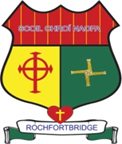 Second Class Booklist 2020-2021All of the above books etc must be covered and clearly labelled for the 31st August. The children will be given their rental books when they start school. Rented books have to be returned at the end of the school year and it is important that they areTo kept in good condition. When rented books are lost, the book will have to be replaced at their full purchase price. SubjectPublisherName of BookEnglishEducate.ieJustrewardsEdcoJust Handwriting Series Second ClassSpelling made Fun CLet’s talk literacy Second ClassMathematicsC.J. FallonBusy at Maths 2Brainteasers 2GaeilgeFolensAbair Liom D Second ClassFuaimeanna agus Focail Rang 2Social Environmental & Scientific EducationC.J. FallonSmall World History/Geography/Science 2 – Second ClassReligionVeritas PublicationsGrow in Love 2 Workbook – Second Class SacramentalMusicFolensLet’s make music 1st & 2nd -  purchased last yearDaily MaterialsIn pencil case, clearly labelled with your child’s name.1 large hardback copy A4                                                                                                                                                                                                                                                                                                                        8 88 page copies, 2 Sums Copy 10mm sq. small squares1 Supreme Stationary Scrapbook 40 pgs (code on back SCP8703)(purchased in 1st class)2 large Pritt sticks and a scissors, A4 Display Folder                                                                                                                      Pencils (HB only), Red pen, Rubber, Pencil Parer, Ruler (30cm long)  A4 Plastic Folder, Twistables                                                                                                                                                                                                                                                                     These textbooks must be purchased in a bookshop. Book Rental: In an effort to keep costs to a minimum for parents, the school purchases all English Readers and rents them to pupils under our book rental scheme.  Book Rental: In an effort to keep costs to a minimum for parents, the school purchases all English Readers and rents them to pupils under our book rental scheme.  Book Rental: In an effort to keep costs to a minimum for parents, the school purchases all English Readers and rents them to pupils under our book rental scheme.  Book Rental: In an effort to keep costs to a minimum for parents, the school purchases all English Readers and rents them to pupils under our book rental scheme.  SubjectPublisherName of BookRental Price EnglishC.J. Fallon Reading SchemeFolensThe Treasure HuntGG’s New JobA surprise for FeenaThe Magic Ring (novel)Feena’s Second Book of  Facts The Green Genie.€15.00EnglishTake home library books and novelVarious Titles from the following:Ginn Readers, Oxford Readers Accelerated ReadersJolly Phonics , Dictionary, Novel plus Homewok Journal.€13.50Total Book Rental Fees: €28.50Visual Art, Drama & MusicWide range of materialsWide range of materials€15.00Compulsary24 hour insurance€8.00Compulsary Swimming Lessons To be decided/3 swimming lessons paid forTo be decided/3 swimming lessons paid forPhotocopying, Text a parent   Aladdin Connect & epaymentsAladdin Connect & epayments€17.00Total of visual art/photocopying/insurance/Aladdin Connect & epaymentsTotal of visual art/photocopying/insurance/Aladdin Connect & epaymentsTotal of visual art/photocopying/insurance/Aladdin Connect & epayments€40.00Total AmountTotal AmountTotal Amount     €68.50